Чудесный мирМного в мире чудес,Но чудесней всегоТа земля, та планета,Где все мы живем!Оглянись, посмотри,Как красиво вокруг!Все прекрасно: и лес,И ромашка, и луг!И роса на листе,Соловьиная трель…Даже в темном лесуВолк прекрасен, поверь!Все прекрасно вокругЧистый воздух, вода…Главное, чтоб – сохранить!Главное, чтоб – навсегда!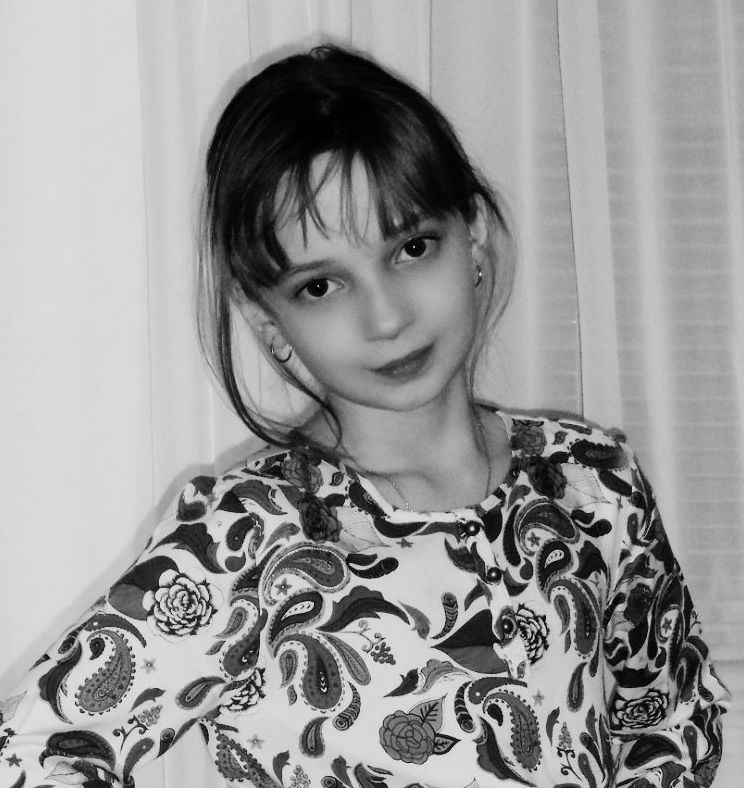 Навсегда уберечь От беды все вокруг:И поляну, и лес,И ромашку, и луг…И росу на листеСоловьиную трель…Нужно быть ЧЕЛОВЕКОМВсего лишь, поверь!Человек, сохраниПервозданную стать!Ведь мы все это знаем:Природа нам – мать!